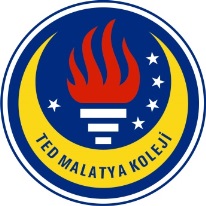 TED MALATYA KOLEJİ2017-2018 Eğitim & Öğretim Yılı Nisan Ayı                                                                         30.04.2018İngilizce GünlüğümüzSayın Velimiz,Anasınıfı (5 yaş) öğrencilerimiz 2017-2018 Eğitim ve Öğretim yılının  Nisan ayı içerisinde İngilizce derslerinde: Genel tekrar ve konusma üzerine yönelerek;Dil Bilgisi ve Konuşma olarak;Food:Apple,orange,banana,pineapple,kiwi,milk,cheese,egg,honey,pizza,hamburger,cookie,icecreamYiyecekler:  Elma,portakal,muz,ananas,kivi,süt,peynir,yumurta,bal,pizza,hamburger,kurabiye,dondurmaToys: Doll,teddy bear,train,car,ballOyuncaklar: Oyuncak bebek,oyuncak ayı,tren,araba,top Extra words:Strong-weakEkstra kelimeler:Güçlü-zayıf ile sorulan sorulara cevap vermeyi öğrenmişlerdir ve el sanatları kullanarak  öğretilmiştirOyun olarak;Change The Cards Game(Kartları Değiştir Oyunu)Mix and Take (Karıştır ve Al)Şarkı olarak;Food song  https://www.youtube.com/watch?v=6IwulRrYnzQHealty food vs junk food https://www.youtube.com/watch?v=fE8lezHs19sDo you like broccoli?  https://www.youtube.com/watch?v=frN3nvhIHUkFruit song https://www.youtube.com/watch?v=OESBH5SK_9cWhat do you see song https://www.youtube.com/watch?v=MCjhynvMunEYummy food song https://www.youtube.com/watch?v=RpZuIAWQJ7wThe Muffin Man https://www.youtube.com/watch?v=fXFg5QsTcLQWhat is it? https://www.youtube.com/watch?v=8-SWzpdcl6EToy song https://www.youtube.com/watch?v=PaVgfexJaigHikaye olarak;The Jackal Who Saved The Lion https://www.youtube.com/watch?v=KxxL7Jp-VmoÖdevlendirme;             •Color by number (Teddy Bear)                Sayılarla boyama( oyuncak ayı)Speaking:Food(yiyecekler)konusunda apple,orange,banana,pineapple,kiwi,milk,egg,honey,pizza,hamburger,cookie,icecream cheese(elma,portakal,muz,ananas,kivi,süt,peynri,yumurta,bal,pizza,hamburger,kurabiye,dondurma)görsel kartlar ve oyunlarla öğretilmiştir. Çocukların öğrendiklerini daha iyi aklında tutabilmesi konuyla ilgili şarkılar derste aktivite yaparken dinletilmiştir.Ekstra kelimeler olarak strong-weak(güçlü-zayıf) öğretilmiştir. Toys(oyuncaklar)konusunda doll,teddy bear,ball,car,train(oyuncak bebek,oyuncak ayı top,araba, tren)hikaye ve görsel kartlarla öğretilmiştir ve kalıcı bir öğrenim sağlanması için konuyla alakalı şarkılarımız dinletilmiştir.İngilizce Zümresi